БИБЛИОТЕКА АСТРАХАНСКОГО ФИЛИАЛА ФГБОУ ВПО «СГЮА»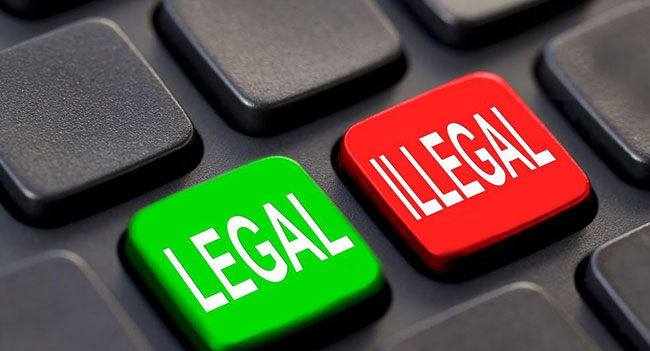 БИБЛИОГРАФИЧЕСКИЙ СПИСОКправовое поле internet     Составитель:библиограф 2 категории      Логунова И. В.      Под редакцией:      зав. отд. библиотеки       Акишкиной Т. Н.АСТРАХАНЬ – 2015Правовое поле Internet: библиографический список / сост. И. В. Логунова ; под ред. зав. отделом библиотеки Т. Н. Акишкиной. – Астрахань : Астраханский филиал ФГБОУ ВПО «СГЮА», 2015. – 25 с.В список вошли нормативно-правовые акты, учебная и научная литература по теме. Библиографический список предназначен для студентов и преподавателей «СГЮА».Список составлен на основе имеющихся в фонде библиотеки изданиях, с привлечением электронных ресурсов СПС «КонсультантПлюс», «Гарант» и ЭБС ZNANIUM.COM.содержаниеПредисловиеВсеохватывающее информационное пространство, основанное на широком применении компьютерной техники, информационных технологий и Интернета, объединяет людей из разных стран и со всех уголков земного шара в единое мировое сообщество без географических и геополитических границ. Роль обмена информацией в таком сообществе неумолимо возрастает. В последние годы во всем мире значительно увеличилось количество законодательных коллизий, связанных с электронной экономикой. Человечество впервые столкнулось с ситуацией, когда циркуляция информации приобрела масштабный характер и осуществляется в электронно-цифровой форме, а существующие законы, регулирующие вещные отношения, не всегда подходят для регулирования подобных отношений.В Российской Федерации ситуация усугубляется еще и тем, что нет хорошо проработанной законодательной традиции регулирования отношений в сфере информатики и электронной экономики. Действующее законодательство в этой сфере явно недостаточно, имеет грубые нарушения в юридической технике и слабо содействует стимулированию конкуренции и обеспечению свободы предпринимательства в сфере производства и передачи информации в электронном виде.В связи с изложенным становится весьма актуальной проблема скорейшего становления и развития правового фундамента информационного общества, в роли которого выступает сегодня формирующаяся наука информационного права - новое и прогрессивное направление современной юридической науки. Одновременно с этим широко обсуждаются правовые проблемы Интернета и интернет-права в свете теории права и государства и информатизации, что осуществляется в контексте дальнейшего развития современной теории права и государства, правового регулирования и управления. Интернет настолько прочно занял свое место в современном мире, что уже никто не задумывается о его природе и не размышляет на тему, что же он из себя представляет. По крайней мере, как пользоваться Сетью, знает почти любой школьник. Однако, оказывается, что с юридической точки зрения Интернет как структура не вписывается ни в один из существующих на сегодня российских федеральных законов.И трудности здесь возникают буквально на каждом шагу, начиная с того, что в юриспруденции не существует определения Интернета как такового, и кончая особенностями его регулирования.В результате сегодня юристы продолжают активно доказывать, что Интернет не является ни субъектом права, вступающим в различные отношения со своими клиентами, ни объектом правоотношений, да и вообще чем-то единым, ведь ни в одной стране мира не существует организационной структуры, выступающей в качестве единоличного собственника или владельца данной компьютерной сети. Хотя тут можно и поспорить, ведь компаний-монополистов в Сети предостаточно. Юристы правы и в том, что Интернет не имеет собственного обособленного имущества и не способен иметь какие-либо самостоятельные права и, соответственно, нести какие-либо обязанности, так как за каждым возникающим при работе в Интернете правоотношением стоит конкретный правоспособный субъект. В итоге, большинство законодателей склоняются к тому, что Интернет не может являться юридическим лицом.Встает вполне законный вопрос: если с точки зрения юристов все обстоит именно так, то зачем им вообще задумываться на тему не вписывающегося ни в какие юридические рамки Интернета? Но нет - всемирная Сеть порождает многочисленные правоотношения, ведь каждый из нас может вступать в договорные отношения с провайдерами, пользователями, разработчиками ПО, организациями связи и пр., а также совершать в Сети конкретные сделки: аренды, купли-продажи, передачи каких-либо прав и пр.В итоге получается, что правовое регулирование Интернету действительно необходимо, и, по большому счету, должно включать в себя коммерческое законодательство, меры по развитию конкуренции, лицензирование и технологические стандарты, регулирование цен, налоговое обложение, защиту интеллектуальной собственности и потребителей, обеспечение ответственности провайдеров, преследование компьютерных преступлений и пр.А значит, по всей видимости, какой-то специальный «Закон об Интернете» или пакет законов должен существовать. Но пока в России разрабатываются и предлагаются на рассмотрение проекты такого закона, Сеть продолжает развиваться в соответствии со своими нормами и правилами.Нормативно-правовые актыКонституция Российской Федерации [Текст]: принята всенародным голосованием 12 декабря . (с учетом поправок, внесенных Законами РФ о поправках к Конституции РФ от 30.12.2008 N 6-ФКЗ, от 30.12.2008 N 7-ФКЗ)//Собрание законодательства РФ. – 2009. - N 4. - Ст. 445.Об общих принципах организации законодательных (представительных) и исполнительных органов государственной власти субъектов Российской Федерации [Текст]: федеральный закон от 06.10.1999 N 184-ФЗ; в ред. от 02.05.2012//Собрание законодательства РФ. – 1999. - N 42. - Ст. 5005; 2012. - N 10. - Ст. 1158.Уголовный кодекс Российской Федерации [Текст]: федеральный закон от 13.06.1996 N 63-ФЗ; в ред. от 03.02.2014//Собрание законодательства РФ. – 1996. - N 25. - Ст. 2954; 201. - N 6. - Ст. 556.О противодействии экстремистской деятельности [Текст]: федеральный закон от 25.07.2002 N 114-ФЗ; в ред. от 31.12.2014//Собрание законодательства РФ. – 2002. - N 30. - Ст. 3031; 2015. - N 1 (часть I). - Ст. 58.Гражданский кодекс Российской Федерации (часть четвертая) [Текст]: федеральный закон от 18.12.2006 N 230-ФЗ; в ред. от 31.12.2014//Собрание законодательства РФ. – 2006. - N 52 (1 ч.). - Ст. 5496; 2015. - N 1 (часть I). - Ст. 83.Об информации, информационных технологиях и о защите информации [Текст]: федеральный закон от 27.07.2006 N 149-ФЗ; в ред. от 21.07.2014//Собрание законодательства РФ. – 2006. - N 31 (1 ч.). - Ст. 3448; 2014, N 30 (Часть I). - Ст. 4223.Об обеспечении доступа к информации о деятельности государственных органов и органов местного самоуправления [Текст]: федеральный закон от 09.02.2009 N 8-ФЗ; в ред. от 28.12.2013//Собрание законодательства РФ. – 2009. - N 7. - Ст. 776; 2013. - N 52 (часть I). - Ст. 6961.О защите детей от информации, причиняющей вред их здоровью и развитию [Текст]: федеральный закон от 29.12.2010 N 436-ФЗ; в ред. от 14.10.2014//Собрание законодательства РФ. – 2011. - N 1. - Ст. 48; 2014. - N 42. - Ст. 5615.О национальной платежной системе [Текст]: федеральный закон от 27.06.2011 N 161-ФЗ; в ред. от 29.12.2014//Собрание законодательства РФ. – 2011. - N 27. - Ст. 3872; Российская газета. – 2014. - N 299.О внесении изменений в отдельные законодательные акты Российской Федерации по вопросам защиты интеллектуальных прав в информационно-телекоммуникационных сетях [Текст]: федеральный закон от 02.07.2013 N 187-ФЗ: в ред. от 12.03.2014//Собрание законодательства РФ. – 2013. - N 27. - Ст. 3479; 2014. - N 1. - Ст. 1100.О мерах по обеспечению информационной безопасности Российской Федерации при использовании информационно-телекоммуникационных сетей международного информационного обмена [Текст]: указ Президента РФ от 17.03.2008 N 351; в ред. от 25.07.2014//Собрание законодательства РФ. – 2008. -  N 12. - Ст. 1110; 2014. - N 30 (часть II). - Ст. 4286.Стратегия развития информационного общества в Российской Федерации [Текст]: утв. Президентом РФ 07.02.2008 N Пр-212//Российская газета. - 2008. - N 34.О рассмотрении общественных инициатив, направленных гражданами Российской Федерации с использованием интернет-ресурса "Российская общественная инициатива [Текст]: указ Президента РФ от 04.03.2013 N 183; в ред. от 23.06.2014//Собрание законодательства РФ. – 2013. - N 10. – Ст. 1019; 2014. - N 26 (часть II). - Ст. 3517.О единой автоматизированной информационной системе "Единый реестр доменных имен, указателей страниц сайтов в информационно-телекоммуникационной сети "Интернет" и сетевых адресов, позволяющих идентифицировать сайты в информационно-телекоммуникационной сети "Интернет", содержащие информацию, распространение которой в Российской Федерации запрещено [Текст]: постановление Правительства РФ от 26.10.2012 N 1101//Собрание законодательства РФ. – 2012. - N 44. - Ст. 6044.Международные актыУстав Организации Объединенных Наций [Текст]: принят в г. Сан-Франциско 26.06.1945// Сборник действующих договоров, соглашений и конвенций, заключенных СССР с иностранными государствами. - М., 1956. – С. 14 – 47.Международный Пакт от 16.12.1966 "О гражданских и политических правах" [Текст] //Бюллетень Верховного Суда РФ. – 1994. - N 12.Международный пакт от 16.12.1966 "Об экономических, социальных и культурных правах" [Текст]// Бюллетень Верховного Суда РФ. – 1994. - N 12.Окинавская хартия глобального информационного общества [Текст]: принята на о. Окинава 22.07.2000//Дипломатический вестник. - 2000. - N 8. - С. 51 - 56.Конвенция о защите физических лиц при автоматизированной обработке персональных данных [Текст]: заключена в г. Страсбурге 28.01.1981//Собрание законодательства РФ. - 2014. - N 5. - Ст. 419.Конвенция об информационном и правовом сотрудничестве, касающемся "Информационных общественных услуг [Текст]: заключена в г. Москве 04.10.2001// СПС «КонсультантПлюс».Конвенция о преступности в сфере компьютерной информации [Текст]: заключена в г. Будапеште 23.11.2001// СПС «КонсультанотПлюс».Декларация о свободе общения в Интернете [Электронная версия]: заключена в Страсбурге 28.05.2003// http:// nkag.org. ua/index php?path =Documents/Ur_docum_mejd_dorov/internet_ glasn&plugin =Content.Типовой закон ЮНСИТРАЛ об электронной торговле [Текст]: принят в г. Нью-Йорке 28.05.1996 - 14.06.1996 на 29-й сессии ЮНСИТРАЛ //Комиссия ООН по праву международной торговли. Ежегодник. 1996 год. Т. XXVII. - Нью-Йорк: Организация Объединенных Наций, 1998. - С. 319 - 323.Типовой Закон ЮНСИТРАЛ об электронных подписях [Текст]: принят в г. Вене 05.07.2001 на 34-ой сессии ЮНСИТРАЛ// СПС «КонсультантПлюс».Рекомендация N R (99) 14 Комитета министров Совета Европы "О всеобщей коммунальной услуге в области новых коммуникационных и информационных услуг [Текст]:  принята 09.09.1999 на 678-ом заседании представителей министров. - М.: Юридическая литература, 2004. - С. 863 - 866.Модельный закон об основах регулирования Интернета [Текст]: принят в г. Санкт-Петербурге 16.05.2011 Постановлением 36-9 на 36-ом пленарном заседании Межпарламентской Ассамблеи государств-участников СНГ// СПС «КонсультантПлюс».Учебная и научная литератураАзизов, Р.Ф. оглы, Архипов В.В. Отношения в сети Интернет формата WEB 2.0: проблема соответствия между сетевой архитектурой и правовым регулированием // Закон. - 2014. - N 1. - С. 90 - 104.Азизов, Р.Ф. оглы. Публично-правовое регулирование сети Интернет: к вопросу об актуальности сравнительно-правового исследования // Мировой судья. - 2013. - N 4. - С. 8 - 11.Акопов, Г.Л. Сеть «Интернет» - коммуникативное пространство для политического дискурса // Право и политика. - 2011. - N 5.Амелин, Р.В. Комментарий к Кодексу Российской Федерации об административных правонарушениях от 30.12.2001 N 195-ФЗ (постатейный)/ Р. В. Амелин, Е. А. Бевзюк, Ю. В. и др. // СПС КонсультантПлюс, 2014.Аникин, А.С. Договор по возмездному приобретению информационного продукта в электронной форме посредством интернет-коммуникаций: вопросы правовой квалификации // Юрист. - 2014. - N 12. - С. 33 - 37.Анисимов, М.В. Доменные имена: методы защиты // Право и кибербезопасность. - 2014. - N 1. - С. 59 - 62.Аносова, В. Правовая охрана интернет-сайтов // Интеллектуальная собственность. Авторское право и смежные права. - 2013. - N 3.Апарышев, И. Жизнь в режиме on line // ЭЖ-Юрист. - 2013. - N 2. - С. 16.Апарышев, И. Авторское право в интернет-эпоху // ЭЖ-Юрист. - 2012. - N 28. - С. 16.Апарышев, И. Юридический бизнес в Интернете // ЭЖ-Юрист. - 2012. - N 45. - С. 15.Архипов, В.В. Проблемы правового регулирования оборота товаров в сети Интернет: от дистанционной торговли до виртуальной собственности // Закон. - 2014. - N 6. - С. 120 - 143.Балкаров, А. Реальный оборот виртуальных денег // ЭЖ-Юрист. - 2012. - N 38. - С. 6.Бацвин, Н. Социальные сети: работодатели на страже репутации // Трудовое право. - 2013. - N 6. - С. 109 - 118.Близнякова, Н.В. Правовая защита инновационных интернет-сервисов как объектов интеллектуальной собственности // Право и экономика. - 2013. - N 8. - С. 61 - 65.Бородин, К.В. Правовое регулирование распространения информации в сети Интернет в условиях информационной войны // Право и кибербезопасность. - 2014. - N 1. - С. 27 - 31.Бронников, И.А. Интернет как ресурс политической власти // Право и политика. - 2011. - N 6.Брумштейн, Ю. Дополнительные материалы к публикациям: Роль интернет-сайтов и e-mail // Интеллектуальная собственность. - Авторское право и смежные права. - 2012. - N 4. - С. 25 - 32;Быстров, А.К. Доменное имя и связанные с ним объекты // Современное право. - 2014. - N 5. - С. 58 - 61.Бычков, А. Договор на разработку интернет-сайта // ЭЖ-Юрист. - 2013. - N 44. - С. 12.Бурцева, Н. Использование Интернета вне связи с трудовой функцией как основание для применения дисциплинарного взыскания // Трудовое право. - 2014. - N 4. - С. 55 - 65.Варламов, В.Ю. Комментарий к Федеральному закону "Об обеспечении доступа к информации о деятельности государственных органов и органов местного самоуправления" (постатейный)/ В. Д. Варламов. - М.: Деловой двор, 2013. - 136 с.Васильева, Т.В. О соблюдении авторских прав в эпоху развития высоких технологий // Современное право. - 2011. - N 5. - С. 102 - 106.Васичкин, К.А. Ответственность за нарушение интеллектуальных прав в сети Интернет // Законодательство и экономика. - 2013. - N 9. С.Войниканис, Е.А. Право интеллектуальной собственности в цифровую эпоху: парадигма баланса и гибкости: монография/ Е. А. Войниканис. - М.: Юриспруденция, 2013. - 552 с.Васичкин, К.А. Регулирование деятельности информационных посредников в целях охраны интеллектуальных прав в сети Интернет по законодательству России, США и ЕС // Актуальные проблемы российского права. - 2014. - N 6. - С. 1180 - 1184.Гаврилов, Е.В. Удаление информации в сети Интернет как способ защиты чести, достоинства и деловой репутации // Законодательство и экономика. - 2014. - N 2. - С. 49 - 53.Галахова, А.Е. Способы защиты и охраны объектов авторского права, размещенных в инфосфере сети Интернет // Юридический мир. - 2013. - N 10. - С. 32 - 34.Гасумова, С.Е. Анализ соответствия интернет-ресурсов органов местного самоуправления законодательству Российской Федерации // Вестник Пермского Университета. Юридические науки. - 2012. - N 1. - С. 60 - 66.Герценштейн, О.В. О доказательствах распространения порочащих деловую репутацию сведений на сайте в сети Интернет // Арбитражный и гражданский процесс. - 2012. - N 7. - С. 45 - 48.Гладкая, Е.И. Аналитический обзор практики по спорам в сфере интеллектуальной собственности. Нарушение интеллектуальных прав на объекты авторских и смежных прав в сети Интернет: научно-практическое издание/ Е.И. Гладкая // СПС КонсультантПлюс, 2014.Гладкая, Е.И. Правовое регулирование отношений по поводу доменных имен в Российской Федерации // Юрист. - 2012. - N 24. - С. 17 - 21.Гладких, А.В. О некоторых способах мошенничеств, совершаемых при прямой продаже страховых полисов посредством сети Интернет // Российский следователь. - 2013. - N 2.-  С. 2 - 5.Гузеева, О.С. Уголовная политика в отношении преступлений, совершаемых в российском сегменте сети Интернет // Законы России: опыт, анализ, практика. - 2014. - N 6. - С. 74 - 77.Гузеева О.С. Действие Уголовного кодекса России в отношении интернет-преступлений // Законы России: опыт, анализ, практика. - 2013. - N 10. - С. 15 - 19.Гузеева, О.С. Квалификация мошенничества в российском сегменте сети Интернет // Законность. - 2013. - N 3. - С. 21 - 24.Дадалко, В.А., Благодаров, Д.Н. Влияние безопасности интернет-банкинга на конкурентоспособность банка // Международное публичное и частное право. - 2013. - N 4. - С. 19 - 22.Дружинин, А. Об авторском праве замолвите слово // ЭЖ-Юрист. - 2013. - N 34. - С. 15.Залоило М.В., Власова Н.В. Социальные интернет-сети: правовые аспекты // Журнал российского права. - 2014. - N 5. - С. 140 - 145.Зоркольцев, Р.Д. Злоупотребление правом пользователями услуг интернет-банкинга // Банковское дело. - 2011. - N 4.Зоркольцев, Р.Д. Персональные данные, получаемые через Интернет: практические вопросы // СПС КонсультантПлюс, 2012.Евдокимов, К.Н. Актуальные проблемы уголовно-правовой квалификации преступлений в сфере компьютерной информации // Российский следователь. - 2012. - N 6. - С. 18 - 21.Егорова, М.А. Коммерческое право: учебник для вузов/ М. А. Егорова. - М.: РАНХиГС при Президенте РФ; Статут, 2013. - 640 с.Информационные технологии в юридической деятельности: Учебник для бакалавров / под общ. ред. проф. П.У. Кузнецова. - М.: Издательство Юрайт, 2011. - С. 73.Иванов, И.С. Правовая защита детей от информации, причиняющей вред их здоровью и развитию: расширенный научно-практический комментарий/ И. С. Иванов // СПС КонсультантПлюс, 2012.Кайдаш, А.А. Поиск материалов судебной практики с использованием сети Интернет в научных, образовательных и практических целях // Юридический мир. - 2012. - N 6. - С. 55 - 60.Кайдаш, А.А. Размещение информации о деятельности судов в сети Интернет // Арбитражный и гражданский процесс. - 2012. - N 7. - С. 29 - 31.Калятин, В.О. О некоторых тенденциях развития законодательства об ответственности интернет-провайдеров // Закон. - 2012. - N 7. - С. 27 - 34.Калятин, В. Интернет-сайт - как объект исключительных прав // Интеллектуальная собственность. Авторское право и смежные права. - 2004. - N 2. - С. 25.Кананович, А.И. Духовно-нравственные факторы совершения преступлений, посягающих на авторские права в глобальной сети Интернет // Российский следователь. - 2012. - N 21. - С. 21 - 23.Касенова, М.Б. Трансграничное управление интернетом: основные термины и понятия // Юридический мир. - 2014. - N 2. - С. 58 - 63.Касенова, М.Б. Международное сотрудничество и управление использованием Интернета // Международное право и международные организации. - 2014. - N 1. - С. 6 - 15.Касенова, М.Б. Правительственный консультативный комитет Корпорации Интернета по распределению имен и адресов: место и роль в институциональной структуре трансграничного управления Интернетом // Юрист. - 2014. - N 2. - С. 30 - 36.Касенова, М.Б. Корпорация Интернета по распределению имен и адресов в механизме управления Интернетом // Юрист. - 2013. - N 24. - С. 35 - 37.Касьяненко, М.А. Правовые проблемы при использовании Интернета в транснациональном терроризме // Информационное право. - 2012. - N 1. - С. 21 - 25.Керценбаум, К.М. Информационная безопасность, или Просто о сложном // Право и кибербезопасность. - 2012. - N 1. - С. 30 - 32.Капитонова, Е.А. Защита авторских прав на изображение, размещенное в сети Интернет // Цивилист. - 2013. - N 4. - С. 65 - 69.Кондратьева, Е.А. Интеллектуальные права в интернете: Соотношение интересов правообладателей и общества // Интеллектуальная собственность. Авторское право и смежные права. - 2014. - N 2. - С. 42 - 49.Кондратьева, Е.А. Объекты интеллектуальных прав: особенности правовой охраны: монография/Е. А.Кондратьева. - М.: Статут, 2014. - 60 с.Кондратьева, Е.А. Интернет-сайт – «новый» объект авторских прав // Юрист. - 2014. - N 12. - С. 38 - 40.Кондрашкин, А.В., Хломов, К.Д. Постановка проблемы: девиантное поведение подростков, социальная ситуация и Интернет // Юридическая психология. - 2013. - N 1. - С. 18 - 23.Копина, А. Кто должен платить за незаконное подключение? // ЭЖ-Юрист. - 2013. - N 1. - С. 14.Косихин, Д. Госзакупки в Интернете // ЭЖ-Юрист. - 2012. - N 37. - С. 2.Котенко, Е. Правовая природа интернет-сайта: проблемы определения и толкования // Интеллектуальная собственность. Авторское право и смежные права. - 2011. - N 5. - С. 49 - 54Кох, Н. Интернет-сайт как объект правовой охраны // Интеллектуальная собственность. Авторское право и смежные права. - 2010. - N 7. - С. 29 - 36;Кузнецов, С.А.  Экспертные исследования по делам о признании информационных материалов экстремистскими: теоретические основания и методическое руководство: научно-практическое издание/ С. А. Кузнецов, С. М. Олейников. - 2-е изд., испр. и доп. - М.: Издательский дом В. Ема, 2014. - 312 с.Лапина, М.А., Николаенко, Б.С. Информационная функция государства в сети Интернет // Информационное право. - 2013. - N 4. - С. 11 - 15.Лейба, А. Реальная жизнь виртуальных денег // ЭЖ-Юрист. - 2014. - N 23. - С. 1, 4.Лейба, А. Право на доступ к информации: уроки судебной практики // ЭЖ-Юрист. - 2014. - N 21. - С. 3.Лейба, А. Информационные технологии, используемые в жилищной сфере // Жилищное право. - 2014. - N 5. - С. 41 - 52.Лейба, А. Книга в цифре // ЭЖ-Юрист. - 2014. - N 36. - С. 1, 3.Лейба, А. Реальые риски виртуальных платежей// ЭЖ-Юрист. - 2013. - N 44.Мазур, Е.А. Правовой режим интернет-сайта как сложного объекта по законодательству РФ // Евразийская адвокатура. - 2013. - N 1 (2). - С. 132 - 134.Международное право: учебник / Б.М. Ашавский, М.М. Бирюков, В.Д. Бордунов и др.; отв. ред. С.А. Егоров. - 5-е изд., перераб. и доп. - М.: Статут, 2014. - 1087 с.Мелащенко, Н.В. Размещение органами местного самоуправления информации в Интернете в контексте развития информационного общества в России // Закон. - 2013. - N 3. - С. 72 - 76.Минбалеев, А.В. Основы правового регулирования сети Интернет //Право и кибербезопасность. – 2014. - N 1.Михалевич, Е.В. Защита чести, достоинства и деловой репутации общественных и политических деятелей при распространении информации в сети Интернет // Информационное право. - 2013. - N 5. - С. 25 - 28.Михеев, А.В. Особенности доказывания публичных призывов к осуществлению экстремистской деятельности в сети Интернет // Российский следователь. - 2014. - N 9. - С. 7 - 10.Мордохов, Г.Ю. Защита деловой репутации в сети Интернет // Предпринимательское право. - 2013. - N 3. - С. 56 – 60.Морозова Н.А. Проблемы привлечения к уголовной ответственности за экстремизм в информационной сети Интернет // Российский следователь. - 2014. - N 5. - С. 38 - 41.Нечуй-Ветер, В.Л. Особенности правового регулирования распространения рекламы в сети Интернет // Реклама и право. - 2013. - N 1. - С. 2 - 10; N 2. - С. 23 - 34.Николаев, В. Искоренить контрафакт в Рунете // ЭЖ-Юрист. - 2013. - N 47. - С. 11.Облачинский, И. Электронная коммерция // ЭЖ-Юрист. - 2014. - N 19. - С. 5.Овсюков, Д.А. Блокирование информации в информационно-телекоммуникационной сети Интернет путем создания искусственной перегрузки компьютерной системы: уголовно-правовой анализ // Российский следователь. - 2014. - N 4. - С. 35 - 39.Паненков, А.А. Предложения по оптимизации борьбы с использованием сети Интернет в террористических целях // Правовые вопросы связи. - 2011. - N 2. - С. 15 - 21.Панфилов, И.А. О роли сети Интернет в формировании общественного мнения о деятельности органов внутренних дел // Российский следователь. - 2013. - N 5. - С. 31 - 33.Панфилов, И.А. Порнография в сети Интернет и ее криминогенное значение // Российский следователь. - 2013. - N 23. - С. 34 - 37.Петров, Д.А. Вопросы ответственности за размещение в сети Интернет рекламы и обязательной к размещению информации // Реклама и право. - 2013. - N 1. - С. 11 - 19.Перчаткина, С.А. Социальные интернет-сети: правовые аспекты // Журнал российского права. - 2012. - N 5. - С. 14 - 24.Покатаева Е.Н. «Алло, прачечная?» Прекраснодушная открытость Интернета обернулась войной всех против всех... // Право и кибербезопасность. - 2013. - N 1. - С. 9 - 14.Польшиков, А.В. Об основных проблемах предупреждения преступлений, связанных с изготовлением и оборотом порнографических изображений несовершеннолетних в сети Интернет // Вопросы ювенальной юстиции. - 2013. - N 3. - С. 11 - 15.Право интеллектуальной собственности: актуальные проблемы: монография / С.М. Михайлов, Е.А. Моргунова, А.А. Рябов и др.; под общ. ред. Е.А. Моргуновой. - М.: НОРМА, ИНФРА-М, 2014. - 176 с.Предприниматель и инвестор в сети Интернет: практика взаимодействия: научно-практическое издание/ под ред. В.В. Коссова. - М.: Магистр, 2009. - 95 с.Примочкин, Б. Интернет-экономика: перспективы развития // ЭЖ-Юрист. - 2012. - N 17. - С. 16.Пшеницын, О. Интернет-демократия // ЭЖ-Юрист. - 2013. - N 9. - С. 2.Рассолов, И. М. Право и Интернет. Теоретические проблемы: монография / И.М. Рассолов. - 2-e изд., доп. - М.: Норма, 2009. - 384 с.Расулов, З.А. Информационные технологии и факторы их эффективности в процессе регулирования политических отношений // Право и политика. - 2011. - N 7. - С. 104 - 107.Русин, А. Социальные сети и конфликты с работниками. Анализ судебных споров // Трудовое право. - 2013. - N 8. - С. 13 - 27.Савельев, А.И. Электронная коммерция в России и за рубежом: правовое регулирование/ А. И. Савельев. - М.: Статут, 2014. - 543 с.Садовский, П.В., Демина, М.О. Последние инициативы и тенденции в сфере охраны авторских прав в Интернете // Закон. - 2013. - N 6. - С. 56 - 61.Самойлов, М.Г. Интернет как важный канал социализации несовершеннолетних // Вопросы ювенальной юстиции. - 2012. - N 3. - С. 7 - 9.Сизова, Е.И. Некоторые аспекты дел о защите деловой репутации, затронутой недостоверными порочащими сведениями, распространенными в сети Интернет // Арбитражные споры. - 2010. - N 4. - С. 139 - 151.Слепов, А.В. Персональный Интернет: проблемы и вопросы обработки персональных данных во Всемирной паутине // Закон. - 2012. - N 7. - С. 49 - 53.Смирнов, А.А. Международно-правовые основы противодействия распространению негативного контента в масс-медиа и сети Интернет // Административное право и процесс. - 2012. - N 10. - С. 66 - 68.Стрельников, В. «Антипиратский закон» против свободы Интернета // ЭЖ-Юрист. - 2013. - N 35. - С. 1, 4 - 5.Сухаренко, А. Дети в приоритете // ЭЖ-Юрист. - 2013. - N 35. - С. 14.Сухаренко, А. Интернет на службе террористов // ЭЖ-Юрист. - 2012. - N 46. - С. 9.Сухаренко, А.Н. Законодательное обеспечение борьбы с пропагандой наркотиков в сети Интернет // Наркоконтроль. - 2012. - N 4. - С. 35 - 37.Сухаренко, А.Н. Транснациональные аспекты российской организованной киберпреступности // Информационное право. - 2009. - N 3. - С. 28 - 31.Сынгаевский, Д.В. Мошенничество в глобальной сети Интернет как объект виктимологического исследования // Современный юрист. - 2013. - N 4. - С. 136 - 144.Сытенко, Г.И., Вилинов, А.А. Актуальные вопросы регулирования отношений по охране авторского и смежных прав в сети Интернет // Культура: управление, экономика, право. - 2010. - N 2. - С. 7 - 11.Танимов, О.В., Кудашкин, Я.В. О правовой природе и возможности правового регулирования отношений в сети Интернет // Информационное право. - 2012. - N 2. - С. 17 - 21.Тарасов, А.М. Киберугрозы, прогнозы, предложения // Информационное право. - 2014. - N 3. - С. 11 - 15.Тарасов, А.М. Электронное правительство: понятие и система // Право и кибербезопасность. - 2013. - N 2. - С. 10 - 21.Телешина, Н.Н. К вопросу о совершенствовании государственного контроля виртуального пространства // Информационное право. - 2012. - N 1. - С. 25 - 30.Терещенко, Л.К. Модернизация информационных отношений и информационного законодательства: монография/ Л. К. Терещенко. - М.: Институт законодательства и сравнительного правоведения при Правительстве РФ, ИНФРА-М, 2013. - 227 с.Терещенко, Л.К. Правовые проблемы использования Интернет в России//Журнал российского права. - 1999. - N 7-8.Тихомиров, М.Ю. Защита чести, достоинства и деловой репутации: новые правила: научно-практическое издание/ М. Ю. Тихомиров. - М.: Издательство Тихомирова М.Ю., 2014. - 48 с.Тропина, Т.Л. Борьба с киберпреступностью: возможна ли разработка универсального механизма? // Международное правосудие. - 2012. - N 3. - С. 86 - 95.Федосеева, Н.Н. Основные направления правового регулирования международного электронного документооборота //Международное публичное и частное право. – 2009. - N 3.Федосеева, Н.Н. Методы государственного контроля деятельности в виртуальном пространстве//Администратор суда. – 2009. - N 2.Хуртин, Д.О. Компетенция Роскомнадзора по выявлению административных правонарушений, посягающих на права интеллектуальной собственности в информационно-телекоммуникационной сети Интернет // Административное и муниципальное право. - 2014. - N 9. - С. 965 - 970.Чамуров, В.И. Электронные документы в сети Интернет как доказательства в российском судопроизводстве // Информационное право. - 2013. - N 4. - С. 32 - 34.Чеботарев, В.Е., Забелина, О.Г. Обеспечение информационной безопасности детей в сети Интернет // Право и кибербезопасность. - 2014. - N 1. - С. 32 - 37.Чекунов, И.Г. К вопросу о понятии и системе преступлений, совершаемых с использованием компьютерных сетей // Правовые вопросы связи. - 2012. - N 1. - С. 16 - 21.Чекунов, И.Г. Квалификация мошенничеств, связанных с блокированием программного обеспечения компьютеров пользователей сети Интернет // Российский следователь. - 2012. - N 5. - С. 31 - 32.Чекунов, И.Г. Современные киберугрозы. Уголовно-правовая и криминологическая классификация и квалификация киберпреступлений // Право и кибербезопасность. - 2012. - N 1. - С. 9 - 22.Чекунов, И.Г. Киберпреступность: понятие и классификация // Российский следователь. - 2012. - N 2. - С. 37 - 44.Чернышова, А.А. Ответственность провайдера за нарушение авторских прав в сети Интернет // Правовые вопросы связи. - 2011. - N 1. - С. 36 - 37.Чуковская, Е.Э., Прокш, М.Ю. Использование результатов творческой деятельности в Интернете: возможный подход к регулированию // Журнал российского права. - 2013. - N 2. - С. 14 - 22.Чучкина, И. Закон о блогерах // Административное право. - 2014. - N 3. - С. 17 - 21.Шакирова, Н.А. Интернет-сайт как объект гражданско-правового регулирования // Сборник материалов Всероссийской научно-практической конференции, г. Казань. 15 июня 2012 г. Изменения в ГК РФ: новеллы гражданского законодательства, 2012. - С. 457- 460.Широков, В.А., Беспалова, Е.В. Киберпреступность: история уголовно-правового противодействия//Информационное право. - 2006. - N 4.Шугуров, М.В. Защита прав интеллектуальной собственности и/или право на свободу выражения и информации. Международно-правовые коллизии Интернета // Закон. - 2012. - N 7. - С. 54 - 65.Шугуров, М.В. Основные направления деятельности ООН в сфере развития Интернета: международно-правовой аспект // Правовые вопросы связи. - 2012. - N 1. - С. 9 - 13.Шугуров, М.В. «Группа восьми» (G8) и дилеммы глобального управления Интернетом: международно-правовой аспект // Право и политика. - 2012. - N 6. - С. 104 - 107.Цирина, М.А. Распространение пронаркотической информации в Интернете: меры противодействия // Журнал российского права. - 2012. - N 4. - С. 44 - 50.Ячменев, Г.Г. Размещение судебных актов в сети Интернет (правовые аспекты) // Арбитражный и гражданский процесс. - 2012. - N 7. - С. 37 - 42.